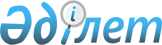 Об утверждении положения о награждении Почетной грамотой Толебийского районаРешение Толебийского районного маслихата Южно-Казахстанской области от 20 июня 2017 года № 16/87-VI. Зарегистрировано Департаментом юстиции Южно-Казахстанской области 11 июля 2017 года № 4140
      В соответствии с подпунктом 12-3) пункта 1 статьи 6 Закона Республики Казахстан от 23 января 2001 года "О местном государственном управлении и самоуправлении в Республике Казахстан", Толебиский районный маслихат РЕШИЛ:
      1. Утвердить прилагаемое положение о награждении Почетной грамотой Толебийского района.
      2. Настоящее решение вводится в действие по истечении десяти календарных дней после дня его первого официального опубликования. Положение
о награждении Почетной грамотой Толебийского района
      1. Настоящее Положение о награждении Почетной грамотой Толебийского района разработано в целях реализации Закона Республики Казахстан от 23 января 2001 года "О местном государственном управлении и самоуправлении в Республике Казахстан".
      2. Почетной грамотой Толебийского района (далее – Грамота) награждаются граждане, трудовые коллективы и организации в знак признания заслуг перед Толебийским районом, внесшие значительный вклад в его социально-экономическое развитие, добившиеся общественного признания и конкретных результатов по району в сфере производства, бизнесе, образовании, здравоохранения, науке, культуре, творчестве, спорте, обеспечении законности, охране общественного порядка, в деятельности по обеспечению и защите прав и свобод граждан, на государственной и воинской службе, в общественно-политической и благотворительной деятельности, защите окружающей среды, расширении культурных и экономических связей с другими регионами, укреплении межнационального согласия и дружбы между народами.
      3. Представления к награждению Грамотой вносят в Толебиский районный маслихат депутаты Толебийского районного маслихата, аким Толебийского района, руководители территориальных подразделении центральных государственных органов, действующих на территории Толебийского района, коллегиальные органы общественных и религиозных объединений Толебийского района.
      4. К представлению прилагается наградной лист установленного образца, в котором излагаются конкретные заслуги перед районом кандидатов к награждению Грамотой.
      5. Предварительное рассмотрение поступивших в Толебийский районный маслихат представлений и подготовку предложений о награждении Грамотой осуществляет один из постоянных комиссий Толебийского районного маслихата.
      6. В случае если представленная кандидатура или наградные материалы не отвечают требованиям, установленным настоящим положением, данное предложение на рассмотрение сессии не вносится.
      7. Решение о награждении Грамотой принимается на сессии Толебийского районного маслихата.
      8. Решение о награждении Грамотой доводится до населения района через средства массовой информации.
      9. Повторное награждение Грамотой не производится.
      10. Вручение Грамоты осуществляется секретарем Толебийского районного маслихата или уполномоченными им лицами на сессии Толебийского районного маслихата, а также на официальных торжественных мероприятиях, проводимых в Толебийском районе.
      Перед вручением Грамоты оглашается решение о награждении.
					© 2012. РГП на ПХВ «Институт законодательства и правовой информации Республики Казахстан» Министерства юстиции Республики Казахстан
				
      Председатель сессии

      районного маслихата

Д.Айтпаев

      Секретарь районного маслихата

Н.Койбагаров
Утверждено решением
Толебийского районного
маслихата от 20 июня
2017 года № 16/87-VІ